REGLEMENTORGANISATEURSLe  concours  est  organisé  pour  la  13e année  consécutive  par  la fédération Patrimoine-Environnement, avec le partenariat du magazine ARKEO Junior, de l’association des Journalistes du Patrimoine et de la société Kléber Rossillon.La fédération Patrimoine-Environnement bénéficie depuis 2011 de l’agrément Education Nationale en reconnaissance de l’intérêt pédagogique de ce concours.Plus d’informations sur :http://patrimoine-environnement.fr/concours-scolaire-du-meilleur-petit-journal-du-patrimoineRÈGLEMENT DU CONCOURS DU MEILLEUR PETIT JOURNAL DU PATRIMOINE  2018QUI PEUT CONCOURIR ?Le concours est ouvert aux élèves de CM1, CM2, 6e et 5e des écoles et collèges de toutes les académies de France.ModalitésLes élèves, avec leur professeur, doivent réaliser un Petit Journal sur le Patrimoine de leur  commune en  lien avec  le  thème annuel proposé.Le concours a pour but de sensibiliser les élèves au patrimoine de proximité.Les classes doivent donc impérativement s’attacher à l’étude d’un ou des patrimoines (sites, édifices ou savoir-faire) les environnant et rencontrer des acteurs locaux (associations, écomusées ou autres) œuvrant pour la sauvegarde d’un patrimoine, bâti ou naturel, ou d’un savoir-faire traditionnel. Ils peuvent retranscrire leur rencontre sous la forme d’un  article ou d’une interview.Le concours a également pour objectif d’initier les élèves à l’informatique (utilisation d’un traitement de texte et, si possible, d’un logiciel de Publication Assistée par Ordinateur pour la mise en page).Le Petit Journal peut être produit dans le cadre ou non d’un dispositif de l’éducation nationale (classe du patrimoine, classe à Projet Artistique et Culturel, itinéraire de découverte, atelier du patrimoine, etc.).Thème 2018 « Animalité et Patrimoine »Cette année, avec le thème « Animalité et Patrimoine », les Petits Journaux devront mettre l’accent sur la présence de l’animal dans le patrimoine, qu’il soit bâti ou immatériel.Quelques pistes : bâtiments réservés au logement des animaux (pigeonniers, étables, bergeries, écuries …) ; représentation animalière dans les monuments (gargouilles, vitraux, frises, blasons ….) ; la place de l’animal dans le patrimoine immatériel (contes, légendes, folklores, mythes …)Petit JournalComme un « vrai » quotidien, les élèves doivent apporter une attention particulière au contenu de leur Petit Journal (traitement du thème, écriture journalistique) comme à la forme (mise en page, illustrations).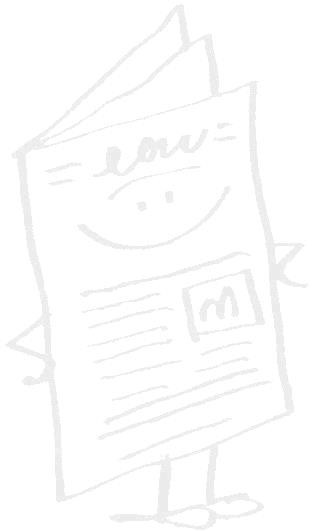 Les enseignants peuvent s’inspirer de la maquette mise à leur disposition sur le site web à l’adresse ci-dessous, sans que cela soit une obligation. www.patrimoine-environnement.fr/concours-scolaire-du-meilleur-petit-journal-du-patrimoineCritères à respecterPar souci d’égalité entre toutes les classes participantes et afin de faciliter le traitement des dossiers par la Fédération Patrimoine-Environnement :1 journal par classe participante (si vos élèves sont nombreux, n’hésitez pas à diviser votre classe en groupes)Le journal doit faire 4 pages (format A4), ni plus ni moinsla fiche de renseignements doit impérativement être complétée et nous être renvoyée avec votre petit journal. N’oubliez pas que les indications que vous mentionnez dans cette fiche nous permettent de mieux comprendre vos motivations, le contexte de travail, les difficultés rencontrées, etc. La fiche de renseignements optimise ainsi vos chances de gagner !Le Petit Journal et la fiche de renseignements doivent nous être envoyés par email :seul le format PDF est accepté (n’oubliez pas de transformer vos documents de travail en PDF avant leur envoi - qu’ils soient en PPT, word, odt, publisher, scribus ou tout autre format)Si vos fichiers sont lourds notamment à cause des visuels et que vous rencontrez des difficultés d’envoi par email car votre messagerie ne permet pas l’envoi de fichiers volumineux, n’hésitez pas à utiliser les services d'échange de fichiers volumineux  sur internet. Nous vous recommandons: WeTranfer (www.wetransfer.com)Nous acceptons les envois des petits journaux et fiches de renseignements par courrier postal à l’adresse suivante - uniquement gravés sur CD-Rom et uniquement enregistrés au format PDFPatrimoine-Environnement – 6/8, passage des Deux Sœurs – 75009 ParisCritères de sélectionLes meilleures maquettes seront sélectionnées selon les critères suivants :traitement du thème et documentation,qualité rédactionnelle et stylistique,mise en forme et iconographie,clarté et cohérence de l’ensemble,dimension humaine, rencontre avec les acteurs locaux, sortiespetits plus : jeux, dessins, poèmes,...l’implication du ou des enseignant(s) ou documentaliste(s)JuryLe jury sera composé de professionnels du patrimoine (représentants d’associations, de l’Association des Journalistes du Patrimoine, etc.), et de la rédaction du magazine ARKEO Junior.DotationsCette année le 1er prix sera une visite gratuite sur un des sites de la Société Kléber Rossillon. 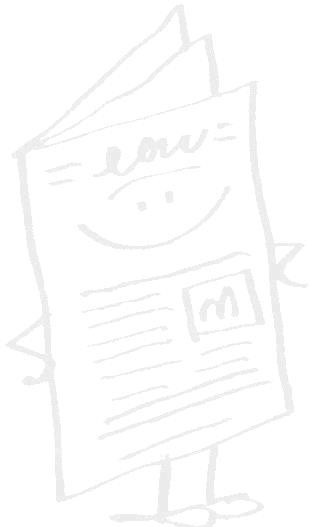 Les huit sites proposés sont les suivants : Les jardins suspendus de Marqueyssac, Le château de Castelnaud, Le château et parc de Langeais, Le vélorail des gorges du Doux, Le Musée de Montmartre Jardins Renoir, Le train de l’Ardèche, La caverne du Pont-d’Arc  (réplique de la grotte Chauvet inscrite au Patrimoine mondial de l’Unesco), Le château de MurolD’autre part l’Association des Journalistes du Patrimoine remettra le prix spécial de l’A.J.P.Les classes lauréates recevront des abonnements de 3 ou 6 mois à ARKEO Junior, magazine de découverte de l’archéologie pour les 7/14 ans :1er prix : un abonnement de 6 mois à ARKEO Junior pour tous les élèves de la classe primée ;2e au 10e prix : un abonnement de 6 mois à ARKEO Junior pour le CDI de l’établissement de la classe primée ; 11e au 30e prix : un abonnement de 3 mois à ARKEO Junior pour le CDI de l’établissement de la classe primée. Les abonnements seront adressés à partir de septembre 2018.Les meilleurs Petits journaux ainsi que la liste de toutes les classes participantes seront diffusés sur le site Internet www.patrimoine-environnement.frRemise des 1ers prixLa remise des 1ers prix se déroulera début juin 2018. Les dates et lieux seront définis en fonction de l’établissement lauréat. L’établissement organisera une remise de prix en présence des partenaires ayant participé au Petit Journal et avec les représentants nationaux et locaux des organisateurs. Des diplômes seront remis et la presse informée.Comment participer ?Les classes participantes doivent retourner avant le 31 décembre 2017 le coupon d’inscription ci-dessous. Le Petit Journal et la fiche de renseignements doivent nous être retournés impérativement avant le 6 avril 2018 au plus tard.	prioritairement par voie électronique - en format PDF uniquement à l’adresse suivante : concours@associations-patrimoine.org		sinon sur support CD-Rom, format PDF uniquementà l’adresse suivante : Patrimoine-Environnement  - 6/8, passage des Deux Sœurs 75009 ParisRenseignementsTel : 01 42 67 67 51Mail : concours@associations-patrimoine.org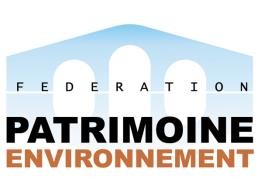 Agréée Éducation Nationale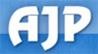 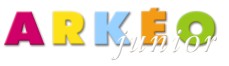 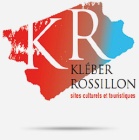 « Animalité et Patrimoine »Concours scolaire du meilleurPetit Journal du PatrimoineConcours national 2018Pour les élèves de CM1, CM2, 6e et 5e